Психолого-педагогическая гостиная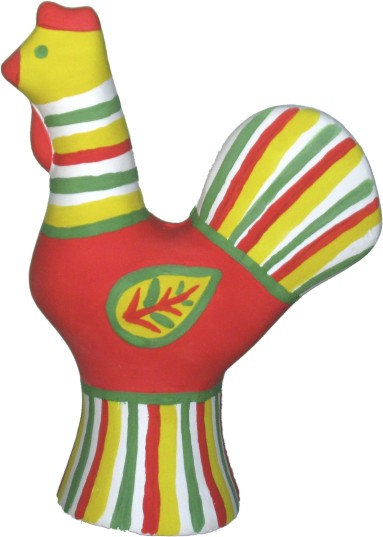  «Филимоновская игрушка»(музейно-образовательный проект «Народная игрушка»)Группа «Дельфинчик»Воспитатели: И.С. Митина, И.Н. ВасильеваМузыкальный руководитель: О. Г. МелехинаМузейный педагог: С. Г. ЛеонтьеваЦель:формирование познавательного интереса к старинному, народному промыслу – филимовской игрушке.Задачи: Сплочение группы, создание положительной эмоциональной обстановки;  приобщение детей и взрослых к национально-культурным традициям; познакомить детей и родителей с русской народной игрушкой (филимоновской игрушкой); развитие интереса к народным игрушкам; развитие фантазии, творчества, воображения при изготовлении плоскостной игрушки из фетра.Оборудование: Мульти-медиа оборудование, фетр, ножницы, карандаши на каждого ребенка, силуэты филимоновских игрушек (, кот, петушок), клеевой пистолет; филимоновские игрушки, выставка детских поделок из глины; картины об игрушке; элементы костюмов, выполненных в стиле филимоновской росписи – галстуки и Ход: Хозяйка: Здороваюсь с детьми и родителями по-старинному, выполняют поясной поклон. «Дорогие наши гости, приглашаю Вас в деревню Дымково, тропы ведут туда узкие, поэтому надо взяться за руки, мы пойдем друг за другом». Под музыку веду взрослых змейкой, вместе мы преодолеваем препятствия (перешагиваем через камни, идем по болоту и др.). Встаем в круг, в середине круга стол с поделками. Снимаю накидку. Хозяйка: «Мы правильно пришли, не ошиблись деревней? Не сбились с тропы»? (рассматриваем выставку игрушек и картин о филимоновской игрушке)«Посвящаем вас в жителей деревни Филимоново. Любая деревня или семья сильна, когда все вместе, когда каждый поддерживает друг друга.  И чтобы почувствовать силу, предлагаю взяться за руки и сказать волшебные слова».Игра-приветствие «Держим мы друг друга за руки»«Держим мы друг друга за руки и стоим в одном кругу!Вместе мы большая сила! (сожмите ладони друг друга)Можем быть и маленькими (приседаем)Можем и большими! (поднимаем руки вверх)»Усаживаем  родителей, дети играют в народную игру «Ваня-Ваня - простота» (Мелехина О.Г.)Рассаживаемся за три стола. Предлагаю посмотреть презентацию о филимоновской игрушке.1, 2 слайдСегодня мы побываем в деревне Филимоново, узнаем секреты филимоновской игрушки. Зародилась эта игрушка в Одоевском районе Тульской области. 3 слайдКто и когда сделал здесь первые игрушки неизвестно, известно только, что делают их испокон веку. Одна из легенд рассказывает, что пришел в эти места гончар Филимон, обнаружил залежи отличной глины и начал лепить из нее горшки да игрушки. Место, где он поселился, так и прозвали Филимоново. Есть даже сказка про деда Филимона: шёл дед по дороге. С горы на гору поднимался, с холма на холм. Шёл, он шёл дремучими лесами, солнышко ярко светило. Жарко стало, а тут и ручек. Присел он на камушек, а тут и глина. Повертел он её - в руках - получилась птичка, проткнул дырочки - запела птичка. Так с тех пор и повелось «глиняное дело». Место, где он поселился, так и прозвали ФилимоновоЛюди к глине этой относились совсем неприветливо. Из-за неё, многоцветной, урожая не бывало никогда богатого. Жили из-за бесполезной земли впроголодь. Только и была утехой и спасительницей река Упа, полная рыбки некрупной, да сытной.Ловко получалось у Филимона это неведанное до сих пор дело, лепить посуду, игрушки. Местные жители диву давались, как он смог приспособить никому не нужные глиняные залежи.Понравилось Филимону это выгодное предприятие. Отбою от покупателей не было. А однажды дырочку в игрушке проколупал, чтоб свистела. Залилась звонкой песней игрушка. Детишкам и людям на ярмарке понравилось. И стал Филимон свистульки для народа делать. От деревенских ребятишек отбоя не было. Да он и не отбивался. К детворе у него доброе, нежное отношение было.Взрослые прониклись к Филимону почтением: к плохому человеку дети не станут ходить. Стали и взрослые лепить, к Филимону за советом ходить, за помощьюСтарались, подражали ему, слушались беспрекословно. Научились игрушки да посудины мастерить в деревне все от мала до велика, всем полюбилось это занятие.Гончарили мужчины, а женщины лепили звонкие свистульки, за что жители окрестных деревень прозвали их “свистулечницами”, потому что игрушки делались со свистками.Филимоновская деревушка! 
Синий лес, холмы, косогор. 
Лепят там из глины игрушку 
И расписывают до сих пор. 
(В. Василенко)Местные глинистые почвы давали плохой урожай, и развитие побочного крестьянского промысла было необходимо. Этим промыслом и стало гончарное ремесло на основе богатых здесь запасов глины. Как и в большинстве гончарных промыслов, мастера работали семейно, сдавая продукцию перекупщикам или самостоятельно продавая ее на базаре. Только в одном ближайшем городе Одоеве проходило семь ежегодных ярмарок, и к ним филимоновские мастерицы готовили лучший товар. Как правило мужчины делали только посуду, а женщины лепили и расписывали игрушки. Игрушки или “забавки” стоили на базаре копейки, поэтому нужно было их изготовить очень много. Женщинам помогали в работе девочки, которых приучали к ремеслу с 7-8 лет. Работали зимой в свободное от сельских трудов время. Весной, до начала полевых работ, как только устанавливалась ясная сухая погода, все готовые изделия обжигали в специальных горнах. На склоне большого оврага, что разделял две деревни – Филимоново и Карасинки, была построена из кирпичная печь, в которой плотными рядами укладывали посуду, а пустоты между горшками заполняли свистульками. Обжиг был необыкновенно красочным зрелищем. До глубокой ночи горели эти могучие костры, освещая раскаленные горшки и игрушки. Для всех жителей деревни день этот был торжественным событием – итогом всей зимней работы. У печей собирались нарядно одетые жители. Все ожидали чуда – появления преображенных огнем глиняных изделий. 4 слайдПосмотрите на необычные филимоновские игрушки. Почему они такие вытянутые? Оказывается все дело в природных свойствах местной глины. Филимоновская глина жирная и пластичная, а за маслянисто-черный цвет ее называют «синикой». При сушке глина быстро покрывается трещинками, ее приходится постоянно заглаживать влажной рукой, невольно сужая и вытягивая туловище фигуры. Отсюда и появляются утонченные, вытянутые, но удивительно изящные формы. Но сказочной и оригинальной игрушку делает не только форма, но и роспись. Какие цвета используют художники? После обжига изделия из такой глины приобретают ровный белый цвет, который не "глушит" краски, горящие всем многоцветьем радуги. Именно поэтому филимоновскую игрушку называют "маленькой радугой" или "солнышком". 5 слайдРасписывать филимоновскую свистульку начали только в середине прошлого столетия, когда появились анилиновые краски. Поначалу краски разводили “на полном яйце”, и роспись была сочных естественных тонов. К сожалению, она быстро тускнела и жухла. Тогда мастерицы начали использовать ацетон. Краски стали более стойкими, яркими, даже несколько пронзительно – ядовитыми. Для росписи брали гусиные, куриные или утиные перышки, “ведь перышко краску лучше держит и прочнее оно”- говорят филимоновские женщины. И сейчас они пишут перышками: с кисточки краска к чистой глине не пристает, и остаются ворсинки, а с перышка – ложится чисто и ровно. 6 слайдРасписывают свистульки прямо по белой обоженной глине, причудливыми полосками – желтых, красных, зеленых, реже синих и фиолетовых цветов. Начинают мастерицы писать всегда с центра, а от него уже развивается роспись дальше, повинуясь чутью и воображению. Роспись строится по традиционной схеме: сначала накладывают желтые полосы и пятна; потом их обводят красным; затем зеленым, синим, иногда фиолетовым. Лимонка, малинка, зеленка – так ласково называют мастерицы свои краски. Несмотря на относительную скупость их палитры игрушки получаются яркими и веселыми. 7 слайдКаким узором украшены филимоновские игрушки? - Полоски, точки, круги, овалы, звездочки, треугольники. В этих незатейливых узорах выражается древняя символика. Круг - солнце, треугольник - земля, елочки - символ растительности и плодородия. Все узоры напоминают нам о связях человека и природы. По старинному поверью, символы в узорах несли духовную силу, способную защитить от зла и несправедливости. Животные и птицы всегда расписываются по определенной схеме: поперек туловища и шеи идут, чередуясь, разноцветные полоски, и только голова и грудь окрашивается одним цветом, чаще зеленым или красным. Кофты у барынь и рубахи у солдат филимоновской игрушки обычно окрашены одним цветом: красным, зеленым, желтым. Но сколько выдумки появляется у мастериц, когда они рисуют орнамент на юбках, передниках и штанах у своих кукол! Только лица у игрушек остаются чисто белыми, лишь точки – глаза, пятнышки – рот. Обратите внимание, что все игрушки, кроме петушка и павлинчика - свистульки. И во все игрушки можно посвистеть. А где же свисток? - В хвосте зверей и птиц. У барышень свистульки спрятаны в кувшины, у солдат в гусей. Современная лепная свистулька стала еще ярче, наряднее, больше (до 20 см. в высоту), превратилась в скульптуру малых форм и поменяла и свой облик. Наряду с традиционными барынями, всадниками, животными, возникли сложные групповые композиции и бытовые сценки из деревенской жизни, согретые сердечным теплом мастеров. Народная игрушка - явление в русской культуре значительное, в ней своеобразно отразились жизнь, труд и мировоззрение нескольких поколений людей. Филимоновская свистулька, прославившая свою деревню, у нас в стране и далеко за ее пределами, должна быть сохранена для будущего. 